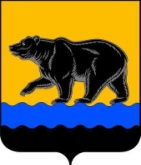 АДМИНИСТРАЦИЯ ГОРОДА НЕФТЕЮГАНСКАПОСТАНОВЛЕНИЕ18.04.2018 											№ 54-нпг.НефтеюганскОб организации торговли, общественного питания, бытового обслуживания в нестационарных торговых объектах на территории города НефтеюганскаРуководствуясь статьями 447, 448 Гражданского кодекса Российской Федерации, Федеральным законом от 28.12.2009  № 381-ФЗ «Об основах государственного регулирования торговой деятельности в Российской Федерации», Законом Ханты-Мансийского автономного округа - Югры от 11.05.2010 № 85-оз «О государственном регулировании торговой деятельности в Ханты-Мансийском автономном округе – Югре», постановлением Правительства Ханты-Мансийского автономного округа - Югры от 05.08.2016  № 291-п «О нормативах минимальной обеспеченности населения площадью стационарных торговых объектов и торговых объектов местного значения в Ханты-Мансийском автономном округе – Югре», приказом Департамента  экономического развития Ханты-Мансийского автономного округа - Югры от 24.12.2010 № 1-нп «Об утверждении Порядка разработки и утверждения схем размещения нестационарных торговых объектов на земельных участках, в зданиях, строениях, сооружениях, находящихся в государственной собственности или муниципальной собственности», Уставом города Нефтеюганска, в целях создания условий для обеспечения жителей городского округа услугами общественного питания, торговли и бытового обслуживания на территории города Нефтеюганска администрация города Нефтеюганска  постановляет:1.Утвердить положение об  организации торговли, общественного питания и бытового обслуживания в нестационарных торговых объектах на территории города Нефтеюганска согласно приложению. 2.Признать утратившими силу постановления администрации города Нефтеюганска:-от 10.02.2012 № 309 «Об организации нестационарной торговой деятельности на территории города Нефтеюганска»;-от 07.04.2016 № 46-нп «О внесении изменения в постановление администрации города Нефтеюганска от 10.02.2012 № 309 «Об организации нестационарной торговой деятельности на территории города Нефтеюганска».3.Обнародовать (опубликовать) постановление в газете «Здравствуйте, нефтеюганцы!».4.Департаменту по делам администрации города (Нечаева С.И.) разместить постановление на официальном сайте органов местного самоуправления города Нефтеюганска в сети Интернет.5.Контроль исполнения постановления возложить на заместителя главы города С.В.Лагойду.6.Постановление вступает в силу после официального опубликования.Исполняющий обязанности главы города Нефтеюганска                                                                 	  А.В.ПастуховПриложение   к постановлению администрации городаот 18.04.2018 № 54-нпПоложениеоб  организации торговли, общественного питания и бытового обслуживания в нестационарных торговых объектах на территории города Нефтеюганска1.Общие положения 1.1.Положение об организации торговли, общественного питания и бытового обслуживания на территории города Нефтеюганска (далее – Положение) регулирует отношения в сфере организации торговли, общественного питания и бытового обслуживания на территории города Нефтеюганска. 1.2.Целями настоящего Положения являются:-развитие торговой деятельности на территории города Нефтеюганска;-обеспечение доступности товаров и услуг для населения города Нефтеюганска;-формирование конкурентной среды;-увеличение доходов бюджета города Нефтеюганска от размещения нестационарных объектах на землях общего пользования, находящихся в муниципальной собственности, а также землях государственная собственность на которые не разграничена;-обеспечение соблюдения прав и законных интересов юридических лиц и индивидуальных предпринимателей, осуществляющих торговую деятельность в нестационарных торговых объектах;-обеспечение соблюдения прав и законных интересов населения города Нефтеюганска.1.3.Действие Положения в части размещения и функционирования            нестационарных торговых объектов, нестационарных объектов оказания услуг населению не распространяется:-на разносную торговлю, дистанционную торговлю, электронную торговлю;  -на отношения, связанные с размещением нестационарных торговых объектов, находящихся на территориях розничных рынков; -на отношения, связанные с торговым обслуживанием при проведении праздничных, общественно-политических, культурно-массовых, спортивно-массовых и иных мероприятий, имеющих краткосрочный характер, проводимых по решению органов местного самоуправления; -на отношения, связанные с проведением выставок-ярмарок, ярмарок;-на отношения, связанные с размещением сезонных краткосрочных нестационарных объектов: летних кафе, навесов, лотков, бахчевых развалов, елочных базаров и других схожих объектов.1.4.Уполномоченным органом по размещению нестационарных  торговых объектов на территории города Нефтеюганска, проведению аукционов на право заключения договоров на размещение, заключение договоров  на размещение от имени администрации города Нефтеюганска  является департамент экономического развития администрации города Нефтеюганска, (далее – Уполномоченный орган). 2.Основные термины, используемые в  ПоложенииОсновные понятия, используемые в настоящем положении, применяются  в том же значении, что и в Федеральном законе от 28.12.2009 № 381-ФЗ «Об основах государственного регулирования торговой деятельности в Российской Федерации», национальном стандарте Российской Федерации ГОСТ Р 51303-2013 «Торговля. Термины и определения», стандарте отрасли ОСТ 218.1.002-2003 «Автобусные остановки на автомобильных дорогах.  Общие технические требования», утвержденном распоряжением Минтранса России от 23.05.2003                     № ИС-460-р. Постановлением Главного государственного санитарного врача    РФ от 07.09.2001 № 23 «О введении в действие Санитарных правил» (вместе                                     с «СП 2.3.6.1066-01.2.3.5. Предприятия торговли. Санитарно-эпидемиологические требования к организациям торговли и обороту в них продовольственного сырья и пищевых продуктов. «Санитарно-эпидемиологические правила», утв. Главным государственным санитарным врачом РФ 06.09.2001).2.1.Нестационарный торговый объект - нестационарный объект оказания услуг населению  – объект, представляющий собой временное сооружение или временную конструкцию, не связанные прочно с земельным участком вне зависимости от наличия или отсутствия подключения (технологического присоединения) к сетям инженерно-технического обеспечения, в том числе передвижное сооружение, за исключением мобильных торговых объектов. 2.2.Хозяйствующий субъект – юридическое лицо или индивидуальный предприниматель, осуществляющий торговую деятельность и зарегистрированный на территории города Нефтеюганска (далее – Хозяйствующий субъект).2.3.Типы (виды) нестационарных торговых объектов:2.3.1.Автомагазин (торговый автофургон, автолавка) - нестационарный торговый объект, представляющий собой автотранспортное или транспортное средство (прицеп, полуприцеп) с размещенным в кузове торговым оборудованием, при условии образования в результате его остановки (или установки) одного или нескольких рабочих мест продавцов, на которых осуществляют предложение товаров, их отпуск и расчет с покупателями.2.3.2.Автомат торговый (вендинговый автомат) - нестационарный торговый объект, представляющий собой техническое устройство, предназначенное для автоматизации процессов продажи, оплаты и выдачи штучных товаров в потребительской упаковке в месте нахождения устройства без участия продавца. 2.3.3.Автоцистерна - нестационарный передвижной торговый объект, представляющий собой изотермическую емкость, установленную на базе авто-транспортного средства или прицепа (полуприцепа), предназначенную для осуществления развозной торговли жидкими товарами в розлив (молоком,  квасом и др.), живой рыбой и пр.2.3.4.Киоск - оснащенное торговым оборудованием временное сооружение общей площадью не более 20 кв.м., не имеющее торгового зала, перемещение которого на другое место предусматривается без демонтажа его конструкций.2.3.5.Объект оказания бытовых услуг-– нестационарный торговый объект хозяйственной деятельности, предназначенный для оказания бытовых услуг.2.3.6.Объект общественного питания – нестационарный торговый объект хозяйственной деятельности, предназначенный для изготовления продукции общественного питания, создания условий для потребления и реализации продукции общественного питания и покупных товаров (в том числе пищевых продуктов промышленного изготовления), как на месте изготовления, так и вне его по заказам;2.3.7.Торговый павильон - нестационарный торговый объект, представляющий собой отдельно стоящее строение (часть строения) или сооружение (часть сооружения) с замкнутым пространством, имеющее торговый зал (зал обслуживания посетителей) и рассчитанное на одно или несколько рабочих мест продавцов. Торговый павильон может иметь помещения для хранения товарного запаса.2.3.8.Торговый павильон в составе автопавильона (остановочный павильон) - нестационарный торговый объект, представляющий собой часть автопавильона закрытого типа, предназначенного для укрытия пассажиров, ожидающих прибытия рейсового наземного транспорта, от воздействия неблагоприятных погодно-климатических факторов, имеющий (не имеющий) торговый зал и рассчитанный на одно или несколько рабочих мест продавцов, расположенный   в составе автопавильона.2.3.9.Торговая палатка - нестационарный торговый объект, представляющий собой оснащенную прилавком легковозводимую сборно-разборную конструкцию, образующую внутреннее пространство, не замкнутое со стороны прилавка, предназначенный для размещения одного или нескольких рабочих мест продавцов и товарного запаса на один день торговли.2.3.10.Торговая тележка - нестационарный торговый объект, представляющий собой оснащенную колесным механизмом конструкцию на одно рабочее место и предназначенный для перемещения и продажи штучных товаров в потребительской упаковке.2.3.11.Торговая галерея -  нестационарный торговый объект, выполненный в едином архитектурном стиле, состоящий из совокупности, но не более пяти (в одном ряду) специализированных павильонов или киосков, симметрично расположенных напротив друг друга, обеспечивающих беспрепятственный проход для покупателей, объединенных под единой временной светопрозрачной кровлей, не несущей теплоизоляционную функцию.3.Порядок размещения нестационарных торговых объектов3.1.Размещение нестационарных торговых объектов на территории              города Нефтеюганска, расположенных на земельных участках в границах муниципального образования город Нефтеюганск, осуществляется в соответствии со схемой размещения нестационарных торговых объектов на территории города Нефтеюганска (далее - схема размещения), утвержденной постановлением администрации города от 20.06.2012 № 1661 «Об утверждении схемы размещения нестационарных торговых объектов на территории города Нефтеюганска», на основании:-договора на размещение нестационарного торгового объекта на территории города Нефтеюганска по результатам аукциона (далее - договор на размещение) - для нестационарных торговых объектов, расположенных на земельных участках, находящихся в государственной собственности или муниципальной собственности, в том числе без формирования земельных участков на территориях общего пользования, а также на земельных участках, расположенных на территории города Нефтеюганска, государственная  собственность на которые не разграничена; -действующего договора аренды земельного участка (до момента окончания действия договора аренды или вступления в силу решения о расторжении договора аренды земельного участка), информация о котором в включена в схему размещения.3.2.Схема размещения разрабатывается по форме, утвержденной приказом Департамента экономического развития Ханты-Мансийского автономного округа - Югры от 24.12.2010 № 1-нп «Об утверждении Порядка разработки и утверждения схем размещения нестационарных объектов на земельных участках, в зданиях, строениях, сооружениях, находящихся в государственной собственности или муниципальной собственности», и состоит из текстовой и табличной частей, а также содержит графическую схему, разработанную департаментом градостроительства и земельных отношений администрации города  Нефтеюганска. 3.3.Схема размещения подлежит опубликованию в порядке, установленном для официального опубликования муниципальных правовых актов, а также размещению на официальном сайте органов местного самоуправления города Нефтеюганска. 3.4.Департамент градостроительства и земельных отношений администрации города Нефтеюганска определяет места для размещения нестационарных торговых объектов на территории города Нефтеюганска, с учетом планировки территории и в соответствии с Правилами землепользования и застройки города Нефтеюганска, Правилами благоустройства территории муниципального образования город Нефтеюганск, градостроительными нормами и нормами земельного законодательства, в случае получения предложений Уполномоченного органа о размещении нестационарных торговых объектов на территории города Нефтеюганска. 3.5.Внесение изменений в схему размещения осуществляется по инициативе Хозяйствующего субъекта о включении нового места размещения нестационарного торгового объекта в схему размещения, либо по инициативе органов, структурных подразделений администрации города Нефтеюганска.3.6.Инициатива Хозяйствующего субъекта о включении нового места размещения нестационарного торгового объекта в схему размещения направляется в период с 15 мая по 15 ноября  текущего года в порядке письменного заявления в адрес руководителя Уполномоченного органа по форме согласно приложению к Положению с указанием:-информации, необходимой для включения места в схему размещения (адресные ориентиры места, тип, специализация, площадь нестационарного торгового объекта (по внешним габаритам));-информации о земельном участке с указанием кадастрового номера земельного участка (при наличии), собственник участка (при наличии);-краткое описание показателей достижения целей организации нестационарной торговли.К заявлению прилагается проект нестационарного торгового объекта, оформленный в соответствии с Правилами благоустройства территории муниципального образования город Нефтеюганск, (далее – Правила благоустройства).3.7.При поступлении письменного заявления Хозяйствующего субъекта в порядке, установленном в пункте 3.6. Положения Уполномоченный орган регистрирует заявление в день его поступления и направляет запросы: -в департамент градостроительства и земельных отношений администрации города Нефтеюганска для подготовки заключения о возможности размещения нестационарных торговых объектов на соответствующей территории, с учетом существующей дислокации нестационарных торговых объектов в соответствии с Правилами землепользования и застройки города Нефтеюганска, градостроительными нормами;-в департамент жилищно-коммунального хозяйства администрации города Нефтеюганска для подготовки заключения о возможности подключении нестационарных торговых объектов к сетям тепло-водоснабжения, водоотведения и электроэнергии. Срок подготовки заключений не должен превышать 30 календарных дней.3.8.По инициативе органов, структурных подразделений администрации города Нефтеюганска внесение изменений в схему размещения осуществляется  в случаях:-застройки территории муниципального образования город Нефтеюганск, повлекшей изменение нормативов минимальной обеспеченности населения площадью торговых объектов;-прекращения, перепрофилирования деятельности стационарных торговых объектов, повлекших снижение обеспеченности населения площадью торговых объектов до уровня ниже установленного норматива минимальной обеспеченности населения площадью торговых объектов;-ремонта, капитального ремонта, реконструкции, строительства автомобильных дорог, линейных объектов, строительства объектов капитального строительства, повлекших необходимость переноса нестационарного торгового объекта;-принятия решения о развитии застроенных территорий;-изменения градостроительных регламентов (в случае невозможности                    дальнейшего размещения нестационарного торгового объекта).3.9.В случае поступления обращения органа, структурного подразделения администрации города Нефтеюганска в Уполномоченный орган к обращению прилагаются:градостроительное заключение департамента градостроительства и земельных отношений администрации города Нефтеюганска о возможности размещения нестационарного торгового объекта на территории города Нефтеюганска;заключение департамента жилищно-коммунального хозяйства администрации города Нефтеюганска о возможности подключения нестационарных торговых объектов к сетям тепло-водоснабжения, водоотведения и электроэнергии.3.10.Уполномоченный орган  на основании заявлений Хозяйствующих субъектов, предложений (инициатив) органов, структурных подразделений администрации города Нефтеюганска, или заключенных договоров на размещения нестационарных торговых объектов,  разрабатывает проект схемы размещения нестационарных объектов и не позднее 25 февраля выносит его на рассмотрении рабочей группы по вопросам организации нестационарной торговой деятельности на территории города Нефтеюганска, утверждённой постановлением администрации города Нефтеюганска от 08.02.2017 № 57-п «О создании рабочей группы по вопросам организации нестационарной торговой деятельности на территории города Нефтеюганска  (далее – рабочая группа). Решение рабочей группы  о включении объекта, либо отказе от включения в схему размещения оформляется протоколом, который подписывается председателем рабочей группы и секретарем. 3.11.По итогам рассмотрения рабочей группы Уполномоченный орган  осуществляет подготовку проекта решения Думы о согласовании схемы размещения нестационарных торговых объектов на территории города Нефтеюганска.3.12.Схема размещения и вносимые в нее изменения подлежат опубликованию в порядке, установленном для официального опубликования муниципальных правовых актов, а также размещению на официальном портале администрации города Нефтеюганска и официальном сайте органов исполнительной власти ХМАО-Югры в информационно-телекоммуникационной сети «Интернет».3.13.Изменения в схему размещения вносятся не чаще одного раза в год.3.14.После согласования и утверждения в установленном порядке схемы размещения или внесения в нее изменений Уполномоченный орган проводит процедуры по определению Хозяйствующих субъектов для  заключения договоров на размещение на свободных местах, определенных схемой размещения, по результатам аукционов в порядке, установленном  приложением 2 к настоящему постановлению.3.15.Информация о Хозяйствующих субъектах,  заключивших договоры на размещение на свободных местах, подлежит включению в схему размещения нестационарных торговых объектов на территории муниципального образования в соответствии с требованиями  Порядка разработки и утверждения органами местного самоуправления схемы размещения нестационарных торговых объектов на земельных участках, в зданиях, строениях, сооружениях, находящихся в государственной собственности или муниципальной собственности, утверждённого Приказом Департамента экономического развития ХМАО - Югры от 24.12.2010 № 1-нп в порядке, предусмотренном пунктами 3.8, 3.9, 3.10 настоящего Положения. 4.Требования к нестационарным торговым объектам4.1.Нестационарные торговые объекты не являются объектами недвижимости, объектами капитального строительства. Эксплуатация нестационарных торговых объектов носит временный характер. Установка нестационарных торговых объектов производится на подготовленные площадки с твёрдым покрытием без устройства фундамента.4.2.Нестационарные торговые объекты не могут ухудшать условия проживания и отдыха населения жилых массивов, представлять угрозу жизни и здоровья граждан. Деятельность в нестационарных объектах должна осуществляться в соответствии с требованиями Федерального закона                от 30.03.1999 № 52-ФЗ «О санитарно-эпидемиологическом благополучии населения». 4.3.Нестационарный объект должен соответствовать требованиям, установленным Правилами благоустройства, а также требованиям градостроительных регламентов, строительных, экологических, санитарно-гигиенических, противопожарных и иных правил, нормативов.4.4.Не допускается размещение нестационарных торговых объектов:-в арках зданий, на элементах благоустройства, площадках (детских,           отдыха, спортивных), транспортных стоянках;-на газонах, тротуарах и прочих объектах озеленения;-на инженерных сетях и коммуникациях, в охранных зонах инженерных сетей и коммуникаций;-на придомовых территориях;-в 25 метровой зоне от периметра технических сооружений;-на расстоянии менее 5 метров от окон зданий и витрин стационарных объектов;-в границах отвода автомобильных дорог (вне остановочных пунктов общественного пассажирского транспорта) с учётом требований Федерального закона «Об автомобильных дорогах и о дорожной деятельности в Российской  Федерации и о внесении изменений в отдельные законодательные акты Российской Федерации.-в случае, если размещение нестационарных торговых объектов уменьшает ширину пешеходных зон до 3 метров и менее;-в случае, если расстояние от края проезжей части до нестационарного торгового объекта составляет менее 3 метров;-в случае, если размещение нестационарных торговых объектов препятствует свободному подъезду пожарной, аварийно-спасательной техники или доступу к объектам инженерной инфраструктуры (объекты энергоснабжения   и освещения, колодцы, краны, гидранты и т.д.);-иных случаях, предусмотренных Правилами благоустройства. 4.5.Не допускается передача нестационарных торговых объектов в пользование или владение иным Хозяйствующим субъектам.4.6.При размещении нестационарных торговых объектов должны быть обеспечены благоустройство и оборудование мест размещения, в том числе:-благоустройство площадки для размещения нестационарного торгового объекта и прилегающей территории;-возможность подключения нестационарных торговых объектов к сетям инженерно-технического обеспечения (при необходимости).-удобный подъезд автотранспорта, не создающий помех для прохода пешеходов, заездные карманы:-беспрепятственный проезд пожарного и медицинского транспорта, транспортных средств Министерства Российской Федерации по делам гражданской обороны, чрезвычайным ситуациям и ликвидации последствий стихийных бедствий (МЧС) к существующим зданиям, строениям и сооружениям.4.7.При размещении нестационарных торговых объектов запрещается использование тротуаров, пешеходных дорожек, газонов, элементов благоустройства для подъезда транспорта к зоне загрузки товара, для стоянки автотранспорта, осуществляющего доставку товара.5.Право на заключение договора на размещение нестационарного торгового объекта5.1.Право на заключение договора на размещение нестационарного торгового объекта имеют Хозяйствующие субъекты, определённые Уполномоченным органом по результатам проведения аукционов в порядке, установленном приложением 2 к настоящему Положению.6.Контроль соблюдения требований к размещению нестационарных торговых объектов6.1.Контроль соблюдения требований к размещению нестационарных торговых объектов, размещенных согласно схеме размещения, осуществляется в соответствии с законодательством Российской Федерации.6.2.В целях осуществления контроля соблюдения требований настоящего Положения Уполномоченный орган:-выявляет факты незаконного размещения, самовольной установки                нестационарных торговых объектов;-направляет материалы в административную комиссию города Нефтеюганска для привлечения Хозяйствующего субъекта к ответственности в соответствии со статьей 37  Закона Ханты-Мансийского автономного округа -  Югры от 11.06.2010 № 102-оз «Об административных правонарушениях».Приложение 1к Положению об организации торговли, общественного питания, бытового обслуживания в нестационарных объектах  на территории города НефтеюганскаФорма заявленияо включении места размещения нестационарного торгового объектав схему размещения нестационарных торговых объектов на территории города Нефтеюгансказаявление.Прошу Вас рассмотреть возможность включения места размещения            нестационарного торгового объекта _____________________________________(указать тип нестационарного торгового объекта)на территории города Нефтеюганска по адресу:_____________ ____________________________________________________________________,(указать адресные ориентиры)Площадью (по внешним габаритам)  _______ кв.м, специализация объекта __________________________, в схему размещения нестационарных торговых объектов на территории города Нефтеюганска.Краткое описание показателей достижения целей организации нестационарной торговли: _________________________________________________________________________________________________________________Дополнительная информация о земельном участке, нестационарном торговом объекте:____________________________________________________________________(площадь земельного участка, кадастровый номер земельного участка, собственник (при наличии информации)_____________           ___________________         __________________________              (дата)                                              (подпись)                                                  (инициалы, фамилия)М.П.(при наличии)Приложение: проект нестационарного торгового объекта.Приложение 2  к  Положению об организации торговли, общественного питания, бытового обслуживания в нестационарных объектах  на территории города Нефтеюганска Порядокпроведения аукционов на право заключения договоровна размещение нестационарных торговых объектов на территориигорода Нефтеюганска1.Общие положения1.1.Порядок проведения аукционов на право заключения договоров на размещение нестационарных торговых объектов на территории города Нефтеюганска (далее – Порядок) устанавливает правила организации и проведения аукционов на право заключения договоров на размещение нестационарных торговых объектов на территории города Нефтеюганска, расположенных на земельных участках, находящихся в государственной собственности или   муниципальной собственности города Нефтеюганска, в том числе без формирования земельных участков на территориях общего пользования, а также   на земельных участках, расположенных на территории города Нефтеюганска, государственная собственность на которые не разграничена (далее – аукционы).1.2.2.Проводимые в соответствии с настоящим Порядком аукционы являются открытыми по составу участников и форме подачи заявок.1.3.Уполномоченным структурным подразделением, к полномочиям которого относится организация аукционов является департамент экономического развития администрации города Нефтеюганска (далее - организатор аукциона, Уполномоченный орган).1.4.Предметом аукциона является право на заключение договора на размещение нестационарного торгового объекта на территории города Нефтеюганска с победителем, предложившим наиболее высокую цену за размещение 1 квадратного метра нестационарного торгового объекта в год, либо с единственным участником аукциона, подавшим заявку и  соответствующим требованиями к участникам аукциона.1.5.Основные термины и понятия:1.5.1.Хозяйствующий субъект – юридическое лицо или индивидуальный предприниматель, осуществляющий торговую деятельность и зарегистрированный на территории города Нефтеюганска (далее – Хозяйствующий субъект).1.5.2.Участники аукциона - юридическое лицо независимо от его организационно-правовой формы, формы собственности или индивидуальный предприниматель, осуществляющий торговую деятельность и зарегистрированный на территории города Нефтеюганска (далее – участник аукциона, заявитель).2.Комиссия по проведению аукционов2.1.Для проведения аукционов создается аукционная комиссия.2.2.Положение об аукционной комиссии и ее состав утверждаются распоряжением администрации города Нефтеюганска.3.Требования к участникам аукциона3.1.Участником аукциона может быть любое юридическое лицо независимо от организационно-правовой формы, формы собственности или индивидуальный предприниматель, претендующие на заключение договора на размещение нестационарного торгового объекта на территории города Нефтеюганска (далее – договор) и подавшие заявку на участие в аукционе.3.2.Участники аукциона должны соответствовать следующим требованиям:-соответствие участника аукциона требованиям, установленным в соответствии с законодательством Российской Федерации к лицам, осуществляющим деятельность в сфере торговли, бытового обслуживания, общественного питания (ОКВЭД2);-отсутствие процедуры ликвидации участника аукциона - юридического лица и отсутствие решения арбитражного суда о признании участника  аукциона - юридического лица или индивидуального предпринимателя несостоятельным (банкротом) и об открытии конкурсного производства;-отсутствие приостановления деятельности участника аукциона в порядке, установленном Кодексом Российской Федерации об административных правонарушениях, на дату подачи заявки на участие в аукционе;-отсутствие задолженности у юридического лица, а также учредителей юридического лица, индивидуального предпринимателя по начисленным налогам, сборам и иным обязательным платежам перед бюджетами всех уровней и государственными внебюджетными фондами (за исключением сумм, на которые предоставлены отсрочка, рассрочка, инвестиционный налоговый кредит в соответствии с законодательством Российской Федерации о налогах и сборах, которые реструктурированы в соответствии с законодательством Российской Федерации, по которым имеется вступившее в законную силу решение суда о признании обязанности заявителя по уплате этих сумм исполненной или которые признаны безнадежными к взысканию в соответствии с законодательством Российской Федерации о налогах и сборах);-отсутствие у участника аукциона - физического лица либо у руководителя, членов коллегиального исполнительного органа, лица, исполняющего функции единоличного исполнительного органа, или главного бухгалтера юридического лица - участника закупки судимости за преступления в сфере экономики и (или) преступления, предусмотренные статьями 289, 290, 291, 291.1 Уголовного кодекса Российской Федерации (за исключением лиц, у которых такая судимость погашена или снята;-отсутствие между участником аукциона и членами аукционной комиссии конфликта интересов, под которым понимаются случаи, при которых член аукционной комиссии состоят в браке с физическими лицами, являющимися выгодоприобретателями, единоличным исполнительным органом хозяйственного общества (директором, генеральным директором, управляющим, президентом и другими), членами коллегиального исполнительного органа хозяйственного общества, руководителем (директором, генеральным директором) учреждения или унитарного предприятия либо иными органами управления юридических лиц - участников аукциона, с физическими лицами, в том числе зарегистрированными в качестве индивидуального предпринимателя, - участниками аукциона либо являются близкими родственниками (родственниками по прямой восходящей и нисходящей линии (родителями и детьми, дедушкой, бабушкой и внуками), полнородными и неполнородными (имеющими общих отца или мать) братьями и сестрами), усыновителями или усыновленными указанных физических лиц. Под выгодоприобретателями для целей настоящей статьи понимаются физические лица, владеющие напрямую или косвенно (через юридическое лицо или через несколько юридических лиц) более чем десятью процентами голосующих акций хозяйственного общества либо долей, превышающей десять процентов в уставном капитале хозяйственного общества;-отсутствие задолженности у юридического лица, а также учредителей юридического лица, индивидуального предпринимателя за использование муниципального имущества и городских земель.3.3.Организатор аукциона, аукционная комиссия вправе запрашивать информацию и документы в целях проверки соответствия участника аукциона требованиям, указанным в пункте 3.2 настоящего Порядка, у органов власти              в соответствии с их компетенцией.3.4.Участники аукциона вносят задаток в размере 50% от начальной (минимальной) цены размещения 1 квадратного метра нестационарного торгового объекта в год (далее - начальная (минимальная) цена договора (цена лота), или  цена договора (цена лота). 4.Условия допуска к участию в аукционе4.1.Заявителями являются лица, указанные в пункте 3.1 настоящего Порядка, претендующие на заключение договоров и подавшие заявки на участие в аукционе (далее - заявители).4.2.Заявитель не допускается аукционной комиссией к участию в аукционе в случаях:1)несоответствия заявителя требованиям, указанным в пункте 3.2 настоящего Порядка;2)несоответствия заявки на участие в аукционе требованиям аукционной документации;3)невнесения задатка, в сроки и размере, указанном в извещении;4) наличия недостоверных сведений о заявителе или в заявке заявителя. Под недостоверными сведениями понимаются сведения, имеющие двусмысленное толкования, противоречащие друг другу или не соответствующие действительности. 4.3.Отказ в допуске к участию в аукционе по иным основаниям, кроме случаев, указанных в пункте 4.2 настоящего Порядка, не допускается.4.4.В случае установления факта недостоверности сведений, содержащихся в заявке на участие в аукционе, представленной заявителем или участником аукциона в соответствии с пунктом 10.2 настоящего Порядка, аукционная комиссия отстраняет такого заявителя или участника аукциона от участия   в аукционе на любом этапе его проведения. Основание указывается в протоколе об устранении участника аукциона.5.Информационное обеспечение аукциона5.1.Информация о проведении аукциона размещается на официальном сайте органов местного самоуправления города Нефтеюганска (далее – официальный сайт). 5.2.Информация о проведении аукционов, размещенная на официальном сайте, должна быть доступна для ознакомления без взимания платы. Размещение информации о проведении аукционов на официальном сайте в соответствии с настоящим Порядком является публичной офертой, предусмотренной статьей 437 Гражданского кодекса Российской Федерации.5.3.Протоколы, составленные в ходе проведения аукционов подлежат размещению на официальном сайте.6.Извещение о проведении аукциона6.1.Извещение о проведении аукциона публикуется организатором аукциона в газете «Здравствуйте, нефтеюганцы!» и размещается на официальном сайте не позднее чем за 30 дней до его проведения.6.2.Извещение должно содержать:-предмет аукциона – право на заключение договора с указанием места размещения нестационарного торгового объекта, типа, площади земельного участка, специализации предназначенного для размещения нестационарного торгового объекта;-время проведения аукциона, -место проведения аукциона;-форму аукциона;-порядок проведения аукциона, в том числе информацию об оформлении участия в торгах;- о «шаге аукциона»;-условия договора, заключаемого по результатам аукциона;-порядок определения лица, выигравшего аукцион;-сведения о начальной (минимальной) цене договора (цене лота) (начальной цене аукциона) - минимальная цена за размещение 1 квадратного метра нестационарного торгового объекта в год.6.3.Организатор аукциона вправе отказаться от проведения аукциона                 в любое время, но не позднее чем за 3 дня до наступления даты его проведения. Извещение об отказе от проведения аукциона размещается на официальном сайте в течение 1 дня со дня принятия решения об отказе от проведения аукциона. В течение 2 рабочих дней со дня принятия указанного решения организатор аукциона направляет соответствующие уведомления всем заявителям. 7.Аукционная документация7.1.Аукционная документация разрабатывается и утверждается организатором аукциона.7.2.Аукционная документация помимо информации и сведений, содержащихся в извещении о проведении аукциона, должна содержать:1)информацию о площади земельного участка, предназначенного для размещения нестационарного торгового объекта;2)требования к внешнему виду нестационарного торгового объекта                  с привязкой к существующей застройке;3)наименование, место нахождения, почтовый адрес, адрес электронной почты и номер контактного телефона организатора аукциона;4)срок действия договора. Договор заключается на срок, указанный                          в заявке участника аукциона, но не более чем на 5 лет;5)срок, место и порядок предоставления аукционной документации, электронный адрес официального сайта, на котором размещена аукционная документация;6) срок, в течение которого, организатор аукциона вправе отказаться от проведения аукциона, устанавливаемый с учетом положений пункта 6.3 настоящего Порядка;7)требования, предъявляемые к участникам аукциона;8)условия допуска к участию в аукционе;9)реквизиты счета для перечисления задатка; 10)требования к содержанию, составу и форме заявки на участие в аукционе в соответствии с пунктами 10.1, 10.2 настоящего Порядка;11) сведения о начальной (минимальной) цене договора. Расчет начальной (минимальной) цены договора осуществляет организатор аукциона;  12) форму, сроки и порядок оплаты по договору;13)порядок, место, дату начала и дату и время окончания срока подачи заявок на участие в аукционе. Датой начала срока подачи заявок    на участие в аукционе является день, следующий за днем размещения извещения о проведении аукциона на официальном сайте. Дата и время окончания срока подачи заявок на участие в аукционе устанавливаются в соответствии   с пунктом 6.1 настоящего Порядка;14)порядок и срок отзыва заявок на участие в аукционе. При этом срок отзыва заявок на участие в аукционе устанавливается в соответствии с пунктом 10.8 настоящего Порядка;15)формы, порядок, даты начала и окончания предоставления заявителям разъяснений положений аукционной документации в соответствии с пунктами 9.1, 9.2 настоящего Порядка;16)величину повышения начальной (минимальной) цены договора («шаг аукциона»);17)место, дату и время начала рассмотрения заявок на участие в аукционе;18)место, дату и время проведения аукциона;19)срок, в течение которого должен быть подписан проект договора,             составляющий не менее 10 дней со дня размещения на официальном сайте торгов протокола аукциона либо протокола рассмотрения заявок на участие   в аукционе в случае, если аукцион признан несостоявшимся по причине подачи единственной заявки на участие в аукционе либо признания участником аукциона только одного заявителя;20)указание на то, что условия аукциона, порядок и условия заключения договора с участником аукциона являются условиями публичной оферты, а подача заявки на участие в аукционе является акцептом такой оферты.7.3.К аукционной документации должен быть приложен проект договора (в случае проведения аукциона по нескольким лотам - проект договора в отношении каждого лота), который является неотъемлемой частью аукционной              документации.7.4.Сведения, содержащиеся в аукционной документации, должны соответствовать сведениям, указанным в извещении о проведении аукциона.8.Порядок предоставления аукционной документации8.1.При опубликовании извещения о проведении аукциона организатор аукциона обеспечивает размещение аукционной документации на официальном сайте, одновременно с размещением извещения о проведении аукциона. 8.2.После опубликования извещения о проведении аукциона организатор аукциона на основании заявления любого заинтересованного лица, поданного               в письменной форме, в течение 2 рабочих дней со дня получения соответствующего заявления предоставляет такому лицу аукционную документацию.8.3.Предоставление аукционной документации до опубликования в газете «Здравствуйте, нефтеюганцы!» и размещения на официальном сайте извещения о проведении аукциона не допускается.9.Разъяснение положений аукционной документации и внесение в нее изменений9.1.Любое заинтересованное лицо вправе направить в письменной форме, в том числе в форме электронного документа, организатору аукциона запрос             о разъяснении положений аукционной документации. В течение 2 рабочих дней со дня поступления указанного запроса организатор аукциона обязан направить в письменной форме или в форме электронного документа разъяснения положений аукционной документации, если указанный запрос поступил к нему                не позднее чем за 3 рабочих дня до даты окончания срока подачи заявок на участие в аукционе.9.2.В течение 1 дня со дня направления разъяснения положений аукционной документации по запросу заинтересованного лица такое разъяснение должно быть размещено организатором аукциона на официальном сайте  с указанием предмета запроса, но без указания заинтересованного лица, от которого поступил запрос. 9.3.Организатор аукциона по собственной инициативе или в соответствии с запросом заинтересованного лица вправе принять решение о внесении изменений в документацию об аукционе не позднее чем за 5 дней до даты окончания подачи заявок на участие в аукционе. Изменение предмета аукциона не допускается. В течение 1 дня со дня принятия указанного решения                такие изменения размещаются организатором аукциона в порядке, установленном для размещения на официальном сайте торгов извещения о проведении аукциона. В течение 2 рабочих дней со дня принятия указанного решения такие изменения направляются заказными письмами или в форме электронных документов всем заявителям, которым была предоставлена аукционная документация. При этом срок подачи заявок на участие в аукционе должен быть продлен таким образом, чтобы с даты размещения на официальном сайте торгов изменений, внесенных в аукционную документацию, до даты окончания срока   подачи заявок на участие в аукционе он составлял не менее 15 дней.10.Порядок подачи заявок на участие в аукционе10.1.Заявка на участие в аукционе подается в срок и по форме, которые установлены аукционной документацией. Подача заявки на участие в аукционе является акцептом оферты в соответствии со статьей 438 Гражданского кодекса Российской Федерации.10.2.Заявка на участие в аукционе должна содержать:1)сведения об участнике аукциона, подавшем такую заявку (фирменное наименование (название), сведения об организационно-правовой форме, место нахождения, почтовый адрес (для юридического лица), фамилия, имя, отчество (при наличии), паспортные данные, сведения о месте жительства (для индивидуального предпринимателя), номер контактного телефона); 2)документ, подтверждающий полномочия лица на осуществление действий от имени заявителя, - копия решения о назначении или об избрании либо приказа о назначении физического лица на должность, в соответствии с которым такое физическое лицо обладает правом действовать от имени заявителя без доверенности (для юридического лица); документ, удостоверяющий личность (для индивидуального предпринимателя). В случае если от имени заявителя действует иное лицо, заявка на участие в аукционе должна содержать также доверенность на осуществление действий от имени заявителя, заверенную печатью (при наличии) заявителя и подписанную руководителем юридического лица, индивидуальным предпринимателем, либо нотариально заверенную   копию такой доверенности;3)декларация о соответствии участника аукциона требованиям пункта 3.2. настоящего Порядка.10.3.Уполномоченный орган в рамках межведомственного информационного взаимодействия запрашивает:1)выписку из Единого государственного реестра юридических лиц (для юридических лиц) или выписку из Единого государственного реестра индивидуальных предпринимателей (для индивидуальных предпринимателей);2)справки налогового органа об отсутствии задолженности по уплате налогов, сборов, страховых взносов, пеней и налоговых санкций;3)документ, подтверждающий отсутствие задолженности за использование муниципального имущества и городских земель.Указанные документы могут быть представлены заявителем самостоятельно.10.4.Не допускается требовать от заявителя иное, за исключением документов и сведений, предусмотренных пунктом 10.2 настоящего Порядка. 10.5.Заявитель вправе подать только одну заявку в отношении каждого предмета аукциона (лота).10.6.Заявка на участие в аукционе, поступившая в срок, указанный в извещении о проведении аукциона, регистрируется организатором             аукциона. По требованию заявителя организатор аукциона выдает расписку           в получении такой заявки с указанием даты и времени ее получения.10.7.Полученные после окончания установленного срока приема заявок на участие в аукционе заявки не рассматриваются и в тот же день возвращаются соответствующим заявителям. В данном случае организатор аукциона   возвращает задаток указанным заявителям в течение 5 рабочих дней со дня подписания протокола аукциона.10.8.Заявитель вправе отозвать заявку на участие в аукционе в любое время до установленных даты и времени начала рассмотрения заявок на участие в аукционе. В данном случае организатор аукциона возвращает  задаток участнику закупки в течение 5 рабочих дней со дня поступления организатору аукциона уведомления об отзыве заявки на участие в аукционе.10.9.В случае если по окончании срока подачи заявок на участие в аукционе подана только одна заявка или не подано ни одной заявки, аукцион признается несостоявшимся. В случае если аукционной документацией предусмотрено два и более лота, аукцион признается несостоявшимся только в отношении тех лотов, в отношении которых подана только одна заявка или не подано ни одной заявки.11.Порядок рассмотрения заявок на участие в аукционе11.1.Аукционная комиссия рассматривает заявки на участие в аукционе на предмет соответствия требованиям, установленным аукционной документацией.11.2.Срок рассмотрения заявок на участие в аукционе не может превышать 15 рабочих дней с даты окончания срока подачи заявок.11.3.В случае установления факта подачи одним заявителем двух и более заявок на участие в аукционе в отношении одного и того же лота при условии, что поданные ранее заявки таким заявителем не отозваны, все заявки на участие в аукционе такого заявителя, поданные в отношении данного лота, не рассматриваются и возвращаются такому заявителю.11.4.На основании результатов рассмотрения заявок на участие в аукционе аукционной комиссией принимается решение о допуске к участию в аукционе заявителя и о признании заявителя участником аукциона или об отказе  в допуске такого заявителя к участию в аукционе в соответствии с настоящим Порядком, которое оформляется протоколом рассмотрения заявок на участие в аукционе. Протокол ведется аукционной комиссией и подписывается всеми присутствующими на заседании членами аукционной комиссии в день окончания рассмотрения заявок на участие в аукционе. Протокол должен содержать сведения о заявителях, решение о допуске заявителя к участию в аукционе  и признании его участником аукциона или об отказе в допуске к участию в аукционе с обоснованием такого решения и с указанием положений настоящего Порядка, которым не соответствует заявитель, положений аукционной документации, которым не соответствует его заявка на участие в аукционе, положений такой заявки, не соответствующих требованиям аукционной документации. Указанный протокол в  течение  одного рабочего дня после окончания рассмотрения заявок на участие в аукционе размещается организатором аукциона на официальном сайте. Заявителям направляются уведомления о принятых аукционной комиссией  решениях не позднее дня, следующего за днем подписания указанного протокола. В случае если по окончании срока подачи заявок на участие в аукционе подана только одна заявка или не подано ни одной заявки, в указанный протокол вносится информация о признании аукциона несостоявшимся. Организатор аукциона возвращает задаток заявителю, не допущенному к участию в аукционе, в течение 5 рабочих дней со дня подписания протокола рассмотрения  заявок на участие в аукционе.11.5.В случае если принято решение об отказе в допуске к участию в аукционе всех заявителей аукцион признается несостоявшимся. В случае если аукционной документацией предусмотрено два и более лота, аукцион признается несостоявшимся только в отношении того лота, решение об отказе в допуске к участию в котором принято относительно всех заявителей или решение о допуске к участию в котором и признании участником аукциона принято относительно только одного заявителя.11.6.В случае признания только одного заявителя участником аукциона, аукцион признается несостоявшимся. Договор на размещение нестационарного торгового объекта заключается по начально (минимальной) цене, указанной в извещении.11.7.Участие заявителя в рассмотрении заявок на участие в аукционе              не допускается.12.Порядок проведения аукциона12.1.В аукционе могут участвовать только заявители, признанные участниками аукциона. Организатор аукциона обязан обеспечить участникам аукциона возможность принять участие в аукционе непосредственно или через своих представителей. 12.2.Аукцион проводится организатором аукциона в присутствии членов аукционной комиссии и участников аукциона (их представителей).12.3.Аукцион проводится путем повышения начальной (минимальной) цены договора (цены лота), указанной в извещении о проведении аукциона,             на «шаг аукциона».12.4.«Шаг аукциона» устанавливается в размере 5% начальной (минимальной) цены договора (цены лота), указанной в извещении о проведении аукциона. В случае если после троекратного объявления последнего предложения о цене договора ни один из участников аукциона не заявил о своем намерении предложить более высокую цену договора, аукционист обязан снизить «шаг аукциона» на 0,5% начальной (минимальной) цены договора (цены лота). 12.5.Аукционист выбирается из числа членов аукционной комиссии          путем открытого голосования членов аукционной комиссии большинством         голосов.12.6.Аукцион проводится в следующем порядке:1)аукционная комиссия непосредственно перед началом проведения аукциона регистрирует явившихся на аукцион участников аукциона (их представителей). В случае проведения аукциона по нескольким лотам аукционная комиссия перед началом каждого лота регистрирует явившихся на аукцион участников аукциона, подавших заявки в отношении такого лота (их представителей). При регистрации участникам аукциона (их представителям) выдаются пронумерованные карточки (далее – карточки);2)аукцион начинается с объявления аукционистом начала проведения аукциона (лота), номера лота (в случае проведения аукциона по нескольким  лотам), предмета договора, начальной (минимальной) цены договора (лота), «шага аукциона», после чего аукционист предлагает участникам аукциона заявлять свои предложения о цене договора;3)участник аукциона после объявления аукционистом начальной (минимальной) цены договора (цены лота) и цены договора, увеличенной в соответствии с «шагом аукциона» в порядке, установленном пунктом 12.4 настоящего Порядка, поднимает карточку в случае, если он согласен заключить договор по объявленной цене за размещение 1 квадратного метра нестационарного торгового объекта в год;4)аукционист объявляет номер карточки участника аукциона, который первым поднял карточку после объявления аукционистом начальной (минимальной) цены договора (цены лота) и цены договора, увеличенной в соответствии с «шагом аукциона», а также новой цены договора, увеличенной в соответствии с «шагом аукциона» в порядке, установленном пунктом 12.4 настоящего Порядка, и «шага аукциона», в соответствии с которым повышается цена;5)аукцион считается оконченным, если после троекратного объявления аукционистом последнего предложения о цене договора ни один участник аукциона не поднял карточку. В этом случае аукционист объявляет об окончании проведения аукциона (лота), последнее предложение о цене договора, номер карточки и наименование победителя аукциона и участника аукциона, сделавшего предпоследнее предложение о цене договора.12.7.Победителем аукциона признается лицо, предложившее наиболее высокую цену договора. 12.8.При проведении аукциона организатор аукциона ведет протокол аукциона, в котором должны содержаться сведения о месте, дате и времени проведения аукциона, об участниках аукциона, начальной (минимальной) цене договора (цене лота), последнем и предпоследнем предложениях о цене договора, наименовании и месте нахождения (для юридического лица), фамилии, имени, отчестве (при наличии),  месте жительства (для индивидуального предпринимателя) победителя аукциона и участника аукциона, который сделал предпоследнее предложение о цене договора. Протокол подписывается организатором аукциона и лицом, выигравшим аукцион, в день проведения аукциона. Протокол  составляется в двух экземплярах, один из которых остается у организатора аукциона.12.9.Протокол аукциона размещается на официальном сайте  организатором аукциона в течение дня, следующего за днем подписания указанного протокола.12.10.Любой участник аукциона после размещения протокола аукциона вправе направить организатору аукциона в письменной форме, в том числе                в форме электронного документа, запрос о разъяснении результатов аукциона. Организатор аукциона в течение 2 рабочих дней со дня поступления такого запроса обязан представить такому участнику аукциона соответствующие разъяснения в письменной форме или в форме электронного документа.12.11.Организатор аукциона в течение 5 рабочих дней со дня подписания протокола аукциона возвращает задаток участникам аукциона, которые участвовали в аукционе, но не стали победителями, за исключением участника аукциона, который сделал предпоследнее предложение о цене договора (далее - участник аукциона, заявке на участие в аукционе которого присвоен второй номер). Сумма задатка, внесенная победителем аукциона, засчитывается уполномоченным органом в качестве платы за размещение нестационарного торгового объекта.Задаток, внесенный участником аукциона, заявке на участие в аукционе которого присвоен второй номер, возвращается такому участнику аукциона           в течение 5 рабочих дней с даты подписания договора с победителем аукциона. 12.12.В случае если в аукционе участвовал один участник аукцион признается несостоявшимся. Договор на размещение нестационарного торгового объекта заключается с единственным участником аукциона, подавшим заявку по начальной (минимальной) цене, указанной в извещении.12.13.В случае если в связи с отсутствием предложений о цене договора, предусматривающих более высокую цену договора, чем начальная (минимальная) цена договора (цена лота), «шаг аукциона» снижен в соответствии с пунктом 12.4 настоящего Порядка до минимального размера и после троекратного объявления предложения о начальной (минимальной) цене договора (цене лота) не поступило ни одного предложения о цене договора, которое предусматривало бы более высокую цену договора, аукцион признается несостоявшимся. Договор на размещение нестационарного торгового объекта заключается с участником аукциона, подавшем ранее других заявку на участие в аукционе. 12.14.В случае если аукционной документацией предусмотрено два и более лота, решение о признании аукциона несостоявшимся принимается в отношении каждого лота  отдельно.12.15.Протоколы, составленные в ходе проведения аукциона, заявки           на участие в аукционе, аукционная документация, изменения, внесенные в аукционную документацию, и разъяснения документации об аукционе хранятся организатором аукциона не менее 3 лет.13.Заключение договора по результатам аукциона13.1.Заключение договора осуществляется в порядке, предусмотренном Гражданским кодексом Российской Федерации и иными федеральными законами.13.2.Договор заключается на условиях, указанных в поданной участником аукциона, с которым заключается договор, заявке на участие в аукционе  и в аукционной документации.13.3.В срок, предусмотренный для заключения договора, организатор аукциона обязан отказаться от заключения договора с победителем аукциона либо с участником аукциона, с которым заключается такой договор в соответствии с пунктом 13.4 настоящего Порядка, в случае установления факта:1)проведения ликвидации такого участника аукциона - юридического лица или принятия арбитражным судом решения о признании такого участника аукциона - юридического лица, индивидуального предпринимателя банкротом и об открытии конкурсного производства;2)приостановления деятельности такого лица в порядке, предусмотренном Кодексом Российской Федерации об административных правонарушениях;3)наличия конфликта интересов между участником аукциона и членом аукционной комиссии;4)предоставления таким лицом заведомо ложных сведений, недостоверных сведений, содержащихся в заявке, предусмотренной               пунктом 10.2 настоящего Порядка.13.4.В случае отказа от заключения договора с победителем аукциона либо при уклонении победителя аукциона от заключения договора с участником аукциона, с которым заключается такой договор, аукционной комиссией в срок не позднее дня, следующего после дня установления фактов, предусмотренных пунктом 13.3 настоящего Порядка и являющихся основанием для отказа от заключения договора, составляется протокол об отказе от заключения   договора, в котором должны содержаться сведения о месте, дате и времени его составления, о лице, с которым организатор аукциона отказывается заключить договор, сведения о фактах, являющихся основанием для отказа от заключения договора, а также реквизиты документов, подтверждающих такие факты. Протокол подписывается всеми присутствующими членами аукционной комиссии в день его составления. Протокол составляется в двух экземплярах, один из которых хранится у организатора аукциона.Указанный протокол размещается организатором аукциона на официальном сайте в течение дня, следующего после дня подписания указанного протокола. Организатор аукциона в течение 2 рабочих дней со дня подписания протокола передает (направляет) один экземпляр протокола лицу, с которым отказывается заключить договор.При этом организатор аукциона предлагает заключить договор участнику аукциона, заявке на участие в аукционе которого присвоен второй номер.                  При согласии участника аукциона, заявке на участие в аукционе которого присвоен второй номер, организатор аукциона в течение 3 рабочих дней со дня подписания протокола об отказе от заключения договора передает участнику аукциона, заявке на участие в аукционе которого присвоен второй номер, один экземпляр протокола и проект договора, который составляется путем включения условий исполнения договора, предложенных участником аукциона, заявке на участие в аукциона которого присвоен второй номер, в проект договора, прилагаемый к аукционной документации. Указанный проект договора подписывается участником аукциона, заявке на участие в аукционе которого присвоен второй номер, в 10-дневный срок и представляется организатору аукциона.13.5.При уклонении победителя аукциона от заключения договора либо в случае отказа от заключения договора с победителем аукциона договор        заключается между администрацией города Нефтеюганска в лице Уполномоченного органа и участником аукциона, заявке  на участие в аукционе которого присвоен второй номер.13.6.Основанием для размещения нестационарного торгового объекта в соответствии с утвержденной схемой размещения является договор на размещение нестационарного торгового объекта, заключенный между администрацией города Нефтеюганска в лице Уполномоченного органа и Хозяйствующим субъектом по форме согласно приложению  к Порядку  проведения аукционов на право заключения договоров на размещение нестационарных торговых объектов на территории города Нефтеюганска.13.7.В договоре указывается:13.7.1.Предмет договора - право на размещение нестационарного торгового объекта с указанием места размещения нестационарного торгового объекта, его площади, типа, специализации, кадастровый номер земельного участка или координаты точек границ соответствующей территории (в случае использования части земельного участка).13.7.2.Требования к внешнему виду в соответствии с паспортом нестационарного торгового объекта, требования к благоустройству и подключению к инженерным сетям (при необходимости). 13.7.3.При заключении договора на размещение нестационарного торгового объекта цена договора рассчитывается исходя из итоговой цены аукциона за размещение 1 квадратного метра нестационарного торгового объекта в год, умноженной на площадь предполагаемого к размещению нестационарного торгового объекта.13.7.4.Оплата по договору производится в течение 30 календарных дней со дня размещения итогов аукциона авансовым платежом за один год.13.7.5.Пересмотр цены договора, заключенного по результатам аукциона, не производится. 13.7.6.Срок действия договора. Договор заключается на срок, указанный Хозяйствующим субъектом, но не более чем на 5 лет. 13.7.7.Право Хозяйствующего субъекта обратиться за заключением договора на размещение нестационарного объекта на новый срок, но не более чем на 5 лет в порядке и в сроки, предусмотренные пунктом 2.2. Приложения №3 к настоящему постановлению. 13.7.8.Права и обязанности сторон.13.7.8.1.Нестационарный торговый объект должен быть установлен (размещен) хозяйствующим субъектом не позднее 30-календарных дней с даты заключения договора.13.8.Ответственность сторон. В случае неисполнения или ненадлежащего исполнения своих обязательств по договору Хозяйствующий субъект уплачивает администрации города Нефтеюганска неустойку в размере, установленном договором.13.9.Порядок внесения изменений в договор, а также порядок его расторжения.13.9.1.Договор на размещение подлежит досрочному расторжению по соглашению сторон в случае подачи заявления о расторжении договора Хозяйствующим субъектом, с которым заключен договор на размещение, путём подписания соглашения о расторжении договора.13.9.2.Договор расторгается в одностороннем порядке в случаях:-наличия просрочки внесения платы за размещение нестационарного торгового объекта более чем на 30 календарных дней;-неразмещения нестационарного торгового объекта в течение 3 месяцев со дня подписания договора;-установления факта неиспользования нестационарного торгового объекта для осуществления розничной торговли в течение более 6 месяцев подряд;-нарушения хозяйствующим субъектом установленной в предмете договора специализации-выявления факта передачи  нестационарного торгового объекта в пользование или владение иным Хозяйствующим субъектам-нарушения Хозяйствующим субъектом требований, запретов, ограничений, установленных законодательством Российской Федерации и Ханты-Мансийского автономного округа - Югры в сфере розничной продажи, подтвержденного вступившим в законную силу постановлением судьи, органа, должностного лица о привлечении к административной ответственности или вступившим в законную силу приговором суда по уголовному делу.13.9.3.В случае внесения изменений в схему размещения по инициативе органа местного самоуправления город Нефтеюганск (об использовании территории, занимаемой нестационарным торговым объектом для целей, связанных с развитием улично-дорожной сети, размещением остановок  городского общественного транспорта, парковочных мест и иных элементов благоустройства), повлекших невозможность дальнейшего размещения объекта в указанном месте  Уполномоченный орган  уведомляет в письменной форме Хозяйствующий субъект в течение пяти рабочих дней после издания  постановления администрации города Нефтеюганска о внесении изменений в схему размещения о невозможности дальнейшего размещения Объекта с разъяснением причин исключения места из схемы размещения, предлагая иные варианты размещения (при наличии в схеме размещения иных мест размещения). 14.Последствия признания аукциона несостоявшимсяВ случае если аукцион признан несостоявшимся по причине подачи единственной заявки на участие в аукционе либо признания участником аукциона только одного заявителя, с лицом, подавшим единственную заявку на участие в аукционе, в случае, если указанная заявка соответствует требованиям                       и условиям, предусмотренным аукционной документацией, а также с лицом, признанным единственным участником аукциона, организатор аукциона обязан в 10-дневный срок заключить договор на условиях, предусмотренных заявкой на участие в аукционе, и по начальной (минимальной) цене договора (лота), указанной в извещении о проведении аукциона.15.Начальная (минимальная) цена договора (цена лота) Расчет начальной (минимальной) цены договора (цены лота) за размещение 1 квадратного метра нестационарного торгового объекта в год (начальной цены аукциона) осуществляется по формуле:Пл = Скад × Км × Кт × Ксз , где:Пл - начальная (минимальная) цена за размещение 1 квадратного метра нестационарного торгового объекта в год (начальная цена аукциона);Скад - средний уровень кадастровой стоимости 1 квадратного метра      земель населенных пунктов, утвержденный постановлением Правительства Ханты-Мансийского автономного округа - Югры от 07.08.2015 № 249-п               «Об утверждении результатов определения кадастровой стоимости земельных участков в составе земель населенных пунктов на территории Ханты-Мансийского автономного округа - Югры и признании утратившими силу           некоторых постановлений Правительства Ханты-Мансийского автономного округа – Югры» по 5 виду разрешенного использования для города Нефтеюганска;Км - коэффициент территориального месторасположения нестационарного торгового объекта;Кт - коэффициент, учитывающий тип (вид) и специализацию нестационарного торгового объекта; Ксз - коэффициент сезонности работы нестационарного торгового объекта; устанавливается равным 1 для объектов, функционирующих круглогодично,                 0,5 - функционирующих сезонно (один сезон) в периоды, определенные постановлением Губернатора Ханты-Мансийского автономного округа - Югры  от 10.02.1999 № 54 «О сроках наступления сезонов года на территории округа».Коэффициенты типов (видов) и специализации нестационарных торговых объектовКоэффициенты территориального месторасположения нестационарных торговых объектов.Приложение   к Порядку проведения аукционов на право заключения договоров на размещение нестационарных торговых объектов на территориигорода НефтеюганскаФорма договорана размещение нестационарных торговых объектовна территории города Нефтеюганскапо результатам аукционаг.Нефтеюганск                                                        «___»____________ 20__ годаАдминистрация города Нефтеюганска, именуемая в дальнейшем «Уполномоченный орган», в лице директора департамента экономического развития администрации города Нефтеюганска ___________________ (ФИО), действующего на основании _______________, с одной стороны и ________________________________________________________________,(наименование организации, фамилия, имя, отчество (при наличии) индивидуального предпринимателя)в лице ___________________________________________________________________ ,(должность, фамилия, имя, отчество (при наличии))действующего на основании __________________________________________ , именуем___ в дальнейшем «Хозяйствующий субъект», с другой стороны,                 в соответствии со схемой размещения нестационарных торговых объектов на территории города Нефтеюганска (далее - схема размещения), утвержденной постановлением администрации города Нефтеюганска от 20.06.2012 № 1661 «Об утверждении схемы размещения нестационарных торговых объектов на территории города Нефтеюганска», по результатам проведения аукциона на право заключения договора на размещение нестационарных торговых объектов на территории города Нефтеюганска и на основании протокола аукциона от _________ №____ заключили настоящий договор (далее - договор) о нижеследующем:1.Предмет договора1.1.Уполномоченный орган предоставляет Хозяйствующему субъекту право на размещение нестационарного торгового объекта, характеристики      которого указаны в пункте 1.2 договора (далее - Объект), а Хозяйствующий субъект обязуется разместить Объект в соответствии со схемой размещения    нестационарных торговых объектов на территории города Нефтеюганска  (далее - схема размещения) и уплатить плату за его размещение в порядке и сроки, установленные договором.1.2.Объект имеет следующие характеристики:место размещения: ______________________________________________,кадастровый номер земельного участка_____________________________, (или) координаты точек границ соответствующей территории (в случае использования части земельного участка)___________________________площадь Объекта _______________________________________________,тип, специализация Объекта ______________________________________.2.Права и обязанности сторон2.1.Уполномоченный орган имеет право:2.1.1.На беспрепятственный доступ на территорию Объекта с целью его осмотра на предмет соблюдения условий договора.2.1.2.В случае неисполнения или ненадлежащего исполнения Хозяйствующим субъектом обязанностей, предусмотренных договором, направлять Хозяйствующему субъекту письменное уведомление о необходимости устранения выявленных нарушений условий договора с указанием срока их устранения. Уведомление Уполномоченного органа направляется Хозяйствующему субъекту по почте заказным письмом с уведомлением о вручении по адресу   Хозяйствующего субъекта, указанному в договоре, либо посредством факсимильной связи, либо по адресу электронной почты, либо с использованием иных средств связи и доставки, обеспечивающих фиксирование данного уведомления и получение Уполномоченным органом подтверждения о его вручении Хозяйствующему субъекту. Датой надлежащего уведомления признается дата получения Уполномоченным органом подтверждения о вручении Хозяйствующему субъекту данного уведомления или дата получения Уполномоченным органом информации об отсутствии Хозяйствующего субъекта по его адресу, указанному в договоре.2.2.Уполномоченный орган:2.2.1.Предоставляет Хозяйствующему субъекту право на размещение Объекта в соответствии с условиями договора.2.3.Хозяйствующий субъект имеет право размещать Объект в соответствии  с требованиями  законодательства Российской Федерации, Ханты-Мансийского автономного округа - Югры, муниципальных правовых актов администрации города Нефтеюганска и условий договора.2.4.Хозяйствующий субъект обязан:2.4.1.Разместить на земельном участке Объект в соответствии с характеристиками, установленными пунктом 1.2 договора и паспортом Объекта.2.4.2.Своевременно вносить плату за размещение Объекта согласно условиям договора.2.4.3.При размещении Объекта и его использовании соблюдать условия договора и требования, предусмотренные законодательством Российской Федерации, Ханты-Мансийского автономного округа - Югры, муниципальными правовыми актами, нормативно-правовыми актами в области обеспечения санитарно-эпидемиологического благополучия населения, охраны окружающей среды, пожарной безопасности,  ветеринарии, и иные требования.2.4.4.Осуществлять содержание Объекта в надлежащем состоянии за счет собственных финансовых средств.Надлежащее состояние внешнего вида нестационарного торгового объекта подразумевает: ­целостность конструкций; ­отсутствие механических повреждений; ­наличие покрашенного каркаса; ­отсутствие ржавчины и грязи на всех частях и элементах конструкций; ­отсутствие на всех частях и элементах наклеенных объявлений, посторонних надписей, изображений и других информационных сообщений; ­подсветка в темное время суток в соответствии с графиком работы уличного освещения.2.4.5.Заключить со специализированными коммунальными службами (эксплуатационными и другими предприятиями) договоры на оказание услуг, необходимых для эксплуатации и содержания Объекта и предоставить копии         в Уполномоченный орган.2.4.6.В случае неисполнения или ненадлежащего исполнения своих обязательств по договору уплатить Уполномоченному органу неустойку в порядке, размере и сроки, установленные договором.2.4.7.Выполнять согласно требованиям соответствующих служб условия эксплуатации подземных и надземных коммуникаций, беспрепятственно        допускать на используемую часть земельного участка соответствующие службы для производства работ, связанных с их ремонтом, обслуживанием и эксплуатацией, не допускать занятие, в том числе временными сооружениями,     коридоров инженерных сетей и коммуникаций, проходящих через используемую часть земельного участка.2.4.8.Не нарушать права и законные интересы землепользователей смежных земельных участков.2.4.9.В случаях изменения наименования, юридического адреса, контактных телефонов, а также изменения банковских и иных реквизитов письменно уведомить об этом Уполномоченный орган в течение четырнадцати дней со дня внесенных изменений.2.4.10.Не допускать изменения характеристик Объекта, установленных пунктом 1.2 договора.2.4.11.Не допускать передачи права на размещение Объекта третьему     лицу, а также передачи в пользование или владение иным Хозяйствующим субъектам2.4.12.Сохранять специализацию объекта.2.4.13.В случае расторжения договора либо одностороннего отказа Уполномоченного органа от исполнения договора в течение тридцати календарных дней со дня расторжения договора произвести демонтаж и вывоз Объекта, а также привести часть земельного участка, которая была занята Объектом и/или являлась необходимой для его размещения и/или использования, в первоначальное состояние (с вывозом отходов и благоустройством соответствующей территории).2.4.14.Выполнять иные обязательства, предусмотренные договором.3.Плата за размещение3.1.Плата по договору рассчитывается исходя из итоговой цены аукциона    за размещение 1 квадратного метра нестационарного торгового объекта в год, умноженной на площадь предполагаемого к размещению Объекта, и составляет:_________________ (_____________________) руб. - год.3.2.Сумма внесенного Хозяйствующим субъектом задатка за участие  в аукционе (_____ руб.) засчитывается Уполномоченным органом в качестве первого платежа за размещение Объекта.3.3.Плата по договору производится ежегодно в следующие сроки: За первый год - в течении 30 календарных дней, за последующие года – не позднее  31 января текущего года.В случае заключения договора в течение календарного года плата за размещение плата рассчитывается пропорционально за количество дней года, в котором заключен договор. Внесение платы за размещение Объекта в бюджет города Нефтеюганска осуществляется путем перечисления безналичных денежных средств по следующим реквизитам:3.4.Хозяйствующим субъектом самостоятельно вносится плата по договору. В платежных документах Хозяйствующий субъект указывает назначение (наименование) платежа (код бюджетной классификации), номер и дату договора на размещение Объекта, платежный период, виды платежа (плата, неустойка, штраф). Плата считается внесенной со дня поступления денежных средств на расчетный счет по реквизитам, указанным в пункте 3.3 договора.3.5.Неиспользование Объекта на месте размещения не освобождает      Хозяйствующий субъект от уплаты платежей.4.Ответственность сторон4.1.В случае нарушения сроков внесения платы за размещение Объекта, установленных договором, Хозяйствующий субъект уплачивает Уполномоченному органу неустойку из расчета 0,1% от размера просроченной платы за размещение Объекта, установленной договором, за каждый календарный день просрочки внесения платы.4.2.В случае нарушения сроков демонтажа и вывоза Объекта, а также приведения части земельного участка, которая была занята Объектом и/или     являлась необходимой для его размещения и/или использования, в первоначальное состояние (с вывозом отходов и благоустройством соответствующей территории), установленных договором, Хозяйствующий субъект уплачивает Уполномоченному органу штраф в сумме 2000 рублей за каждый месяц нарушения срока и возмещает все причиненные этим убытки.4.3.Привлечение Хозяйствующего субъекта к административной и иной ответственности в связи с нарушениями Хозяйствующим субъектом  законодательства Российской Федерации не освобождает его от обязанности исполнения своих обязательств по договору, в том числе при административной ответственности, в виде приостановления деятельности на определенный срок.4.4.Стороны освобождаются от ответственности за неисполнение обязательств по договору, если такое неисполнение явилось следствием действия непреодолимой силы: наводнения, землетрясения, оползня и других стихийных бедствий, а также войн. В случае действия вышеуказанных обстоятельств свыше двух месяцев стороны вправе расторгнуть договор. Бремя доказывания наступления форс-мажорных обстоятельств ложится на сторону, которая требует освобождения от ответственности вследствие их наступления, на основании документов, выданных Уполномоченным структурным подразделением администрации города Нефтеюганска (отдел гражданской обороны и чрезвычайных ситуаций), являющихся доказательством возникновения вышеуказанных обстоятельств. 5.Срок действия, порядок изменения и  расторжения договора5.1.Срок действия настоящего договора с «____»_________ 20___ года   по «____»___________ 20___ года.5.2.Любые изменения, перезаключения и дополнения к договору оформляются дополнительным соглашением, которое подписывается обеими сторонами.5.3.Уполномоченный орган вправе в одностороннем порядке отказаться от исполнения договора в следующих случаях:-наличия просрочки внесения платы за размещение Объекта на срок более чем три месяца;-нарушения хозяйствующим субъектом установленной в схеме размещения  специализации;-выявления несоответствия нестационарного торгового объекта эскизному проекту (изменение внешнего вида, размеров, площади нестационарного торгового объекта в ходе его эксплуатации, возведение пристроек, надстройка дополнительных антресолей и этажей); -передачи Хозяйствующим субъектом права на размещение нестационарного торгового объекта третьим лицам;-принятия решения о внесении изменений в схему размещения по инициативе Уполномоченного органа, повлекших невозможность дальнейшего размещения Объекта в указанном месте;-нарушения Хозяйствующим субъектом требований, запретов, ограничений, установленных законодательством Российской Федерации, Ханты-Мансийского автономного округа - Югры в сфере розничной продажи алкогольной продукции, подтвержденное вступившим в законную силу постановлением судьи, органа, должностного лица о привлечении к административной  ответственности или вступившим в законную силу приговором суда по уголовному делу.Досрочное расторжение договора допускается в судебном порядке     в соответствии с действующим законодательством Российской Федерации.5.4.Условия договора, которые не могут быть изменены сторонами  на протяжении всего действия договора:-перечисленные в пункте 1.2 договора;-запрет на передачу права размещения Объекта третьему лицу;-цена договора.5.5.Соглашение о расторжении договора подписывается обеими сторонами. В этом случае договор считается прекращенным в срок, установленный соответствующим соглашением о расторжении.5.6.Право Хозяйствующего субъекта обратиться за заключением договора на размещение нестационарного торгового объекта на новый срок предоставляется в порядке и в сроки, предусмотренные  пунктом 2.2 приложения 3 к настоящему постановлению.5.7.Внесение изменений в договоры на размещение, в том числе в части продления договора на размещение на новый срок, осуществляется путем заключения дополнительного сообщения, подписываемого сторонами договора на размещение.6.Прочие условия6.1.Все споры и разногласия, возникающие между сторонами по договору или в связи с ним, разрешаются путем направления соответствующих претензий.Все возможные претензии по договору должны быть рассмотрены сторонами, и ответы по ним должны быть направлены в течение десяти календарных дней со дня получения такой претензии.6.2.В случае невозможности разрешения разногласий между сторонами     в порядке, установленном пунктом 6.1 договора, они подлежат рассмотрению     в Арбитражном суде Ханты-Мансийского автономного округа - Югры.6.3.Взаимоотношения сторон, не урегулированные договором, регламентируются действующим законодательством.Приложение к договору: паспорт Объекта.7.Юридические адреса, реквизиты и подписи сторонДиректору департамента экономического развитияадминистрации города Нефтеюганска_____________________________(фамилия, имя, отчество руководителя департамента) _____________________________ (фамилия, имя, отчество руководителяхозяйствующего субъекта)_____________________________(ОГРН или ОГРНИП)№п/пТипы (виды) и специализация предприятий розничной торговлиКоэффициент1.Автоцистерна (реализация прохладительных напитков)0,22.Киоск (реализация продовольственных, непродовольственных товаров, оказание бытовых услуг, оказание услуг быстрого питания)0,53.Торговая палатка (оказание бытовых услуг)0,34.Торговая палатка (реализация продовольственных, непродовольственных товаров)0,35.Торговый павильон (реализация продовольственных, непродовольственных товаров)0,256.Автомагазин (торговый автофургон, автолавка по оказанию услуг быстрого питания, реализации продовольственных товаров)0,57.Торговый автомат (вендинговый автомат)0,3№п/пНаименование микрорайонаКоэффициент1.1, 2, 3, 4, 5, 12, 13, 14, 15,16, 16а микрорайоны2,22.6, 7, 8, 8а, 9, 9а, 10, 10а микрорайоны2,03.11,11а,11б, 17, промышленная зона, СУ-62, пос.Звездный, 1,8Получатель_____________________________________________________ИНН/КПП_____________________________________________________Расчетный счет_____________________________________________________Банк_____________________________________________________ОКТМО_____________________________________________________БИК_____________________________________________________КБК_____________________________________________________Уполномоченный орган:Хозяйствующий субъект:____________________________________________М.П.(при наличии)М.П. (при наличии)